ПРОЕКТ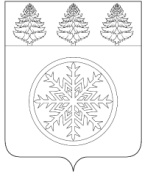 РОССИЙСКАЯ ФЕДЕРАЦИЯИРКУТСКАЯ ОБЛАСТЬАдминистрацияЗиминского городского муниципального образованияП О С Т А Н О В Л Е Н И Еот ________________                           Зима                         № ______________ Об утверждении административного регламентапредоставления муниципальной услуги «Выдача разрешения на снос, пересадку и (или) обрезку зеленых насаждений на территории Зиминского городского муниципального образования»В целях реализации Федерального закона от 03.07.2010 № 210-ФЗ «Об организации предоставления государственных и муниципальных услуг», руководствуясь статьей 16 Федерального закона от 06.10.2003 № 131-ФЗ «Об общих принципах организации местного самоуправления в Российской Федерации», Порядком разработки и утверждения административных регламентов предоставления муниципальных услуг ЗГМО, утвержденным постановлением администрации Зиминского городского муниципального образования от 01.08.2018 № 1042 «О разработке и утверждении административных регламентов осуществления муниципального контроля(надзора) и административных регламентов предоставления муниципальных услуг Зиминского городского муниципального образования», статьей 28 Устава Зиминского городского муниципального образования,П О С Т А Н О В Л Я Ю:	1. Утвердить административный регламент предоставления муниципальной услуги «Выдача разрешения на снос, пересадку и (или) обрезку зеленых насаждений на территории Зиминского городского муниципального образования» (прилагается).2. Разместить настоящее постановление на официальном сайте администрации Зиминского городского муниципального образования в сети «Интернет».3. Контроль за исполнением настоящего постановления возложить на председателя комитета имущественных отношений, архитектуры и градостроительства администрации Зиминского городского муниципального образования  С.В. Беляевского.Мэр Зиминского городского	муниципального образования						               А.Н. КоноваловПервый заместитель мэра городского округа«____»_______________2018 г.						А.В. ГудовУправляющий делами администрации городского округа«____»_______________2018 г						С.В. ПотемкинаНачальник  управления правовой,кадровой и организационной работы«____»_______________2018 г						Л.Е. АбуздинаПредседатель комитета имущественных отношений, архитектуры и градостроительства администрацииЗиминского городского муниципального образования«____»_______________2018 г						С.В. Беляевскийисп. Чернуха С.В.тел. 3-30-76